Objet Ce document permet de donner une trame pour rédiger une stratégie commerciale.DéfinitionLa stratégie commerciale répond à 4 questions majeures :Où je vends ? (Marché) Comment je vends ? (Produit)A qui je vends ? (Cible)Pourquoi je vends ? (Motivation et politique d’entreprise) De ce fait, le contenu usuel d’une stratégie commerciale dépend de certaines variables : Produits (produit ou service, solution globale, etc.) Typologie des ventes (B to B, B to C, Ventes indirectes, directes, etc.) Contexte de l’entreprise (Leader, challenger, start-up, etc.) Objectifs de l‘entreprise (Conquête, défense, Intrusion, etc.) - Etc.Donc, elle est spécifique à chaque entreprise tant sur le plan contenu que contenant. Certaines rubriques seront plus détaillées que d’autres. Le contexte de l’entreprise (philosophie, culture et historique)Objectifs et enjeux de la stratégieForce et faiblesse de l’entreprise (Technologique, image de marque, références clients,expérience, connaissances métiers, produits, serives, etc.)Organisation actuelle et future (au besoin)Analyse de l’existant (chiffres commerciaux, C.A., répartition, marge et efficacité commerciale)Analyse des Produits, cibles et marchés actuels et potentiels (positionnement)Avantages et inconvénients produits (Arguments produit)ConcurrenceEtudes de marché détaillées (Marchés et cibles en fonction des produits)Outils de vente (Documentation, site web, Echantillon, etc.)Méthodologie, cycle et typologie de ventePlan de Communication (Publicité, article de presse, conférence, Salon, etc.)Prospection (méthodologie et résultats)Description des tâches et des responsabilitésGestion des flux commerciauxPlans d’actionPlanningTableaux de bord, indicateursPrévision de vente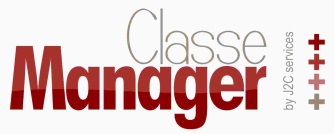 Plan stratégiqueCommercial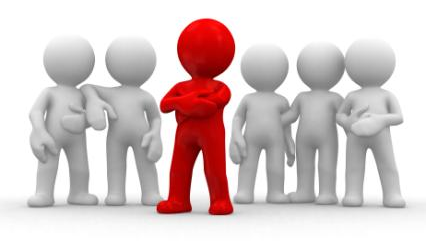 